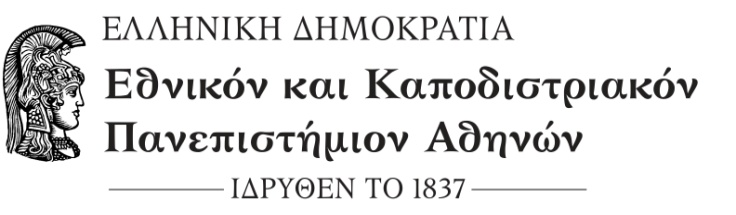 ΦΙΛΟΣΟΦΙΚΗ ΣΧΟΛΗ, ΤΜΗΜΑ ΑΓΓΛΙΚΗΣ ΓΛΩΣΣΑΣ ΚΑΙ ΦΙΛΟΛΟΓΙΑΣΠΡΟΚΗΡΥΞΗ ΠΡΟΓΡΑΜΜΑΤΟΣ ΓΙΑ ΤΗΝ ΑΠΟΚΤΗΣΗ ΜΕΤΑΠΤΥΧΙΑΚΟΥ ΔΙΠΛΩΜΑΤΟΣ ΕΙΔΙΚΕΥΣΗΣ (ΜΔΕ)2021-2023 ΦΕΚ 1729/17-5-18, τ. Β’ [Ν. 4485/17, Ν. 4521/18]Το Τμήμα Αγγλικής Γλώσσας και Φιλολογίας (ΤΑΓΦ) θα δεχθεί υποψήφιες και υποψήφιους στο Πρόγραμμα Μεταπτυχιακών Σπουδών (ΠΜΣ) «Αγγλική Γλώσσα, Γλωσσολογία και Μετάφραση», στην ειδίκευση Γλωσσολογία: Θεωρία και Εφαρμογές, της οποίας τα μαθήματα ξεκινούν τον Οκτώβριο 2021. Το ΠΜΣ είναι διάρκειας τριών (3) ακαδημαϊκών εξαμήνων και η παρακολούθηση των μαθημάτων είναι υποχρεωτική. Η επιτυχής ολοκλήρωση του ΠΜΣ οδηγεί στην απόκτηση Μεταπτυχιακού Διπλώματος Ειδίκευσης (Μ.Δ.Ε.) ΠΜΣ Αγγλική Γλώσσα, Γλωσσολογία και ΜετάφρασηΕιδίκευση: Γλωσσολογία: Θεωρία και ΕφαρμογέςΑριθμός εισακτέων 15 (δεκαπέντε) κατ' ανώτατο όριοΑίτηση μπορούν να κάνουν:Πτυχιούχοι Τμημάτων Αγγλικής Γλώσσας και Φιλολογίας και άλλων Τμημάτων με συναφές γνωστικό αντικείμενο της ημεδαπής και αναγνωρισμένων (με αναγνώριση από το Δ.Ο.Α.Τ.Α.Π, όπου απαιτείται) ομοταγών Ιδρυμάτων της αλλοδαπής καθώς και πτυχιούχοι Τμημάτων ΤΕΙ συναφούς γνωστικού αντικειμένου.  Φοιτητές των ανωτέρω Τμημάτων που ολοκληρώνουν το 8ο εξάμηνο σπουδών με την προϋπόθεση ότι θα προσκομίσουν βεβαίωση περάτωσης σπουδών πριν την έναρξη του προγράμματος. Σημειώνεται ότι η διδασκαλία, οι εργασίες, η παρουσίαση των εργασιών, οι γραπτές και προφορικές εξετάσεις των μαθημάτων αλλά και η Διπλωματική Εργασία εκπονούνται στην αγγλική γλώσσα.Εισαγωγικές εξετάσειςΓια να γίνουν δεκτοί/ές οι υποψήφιοι/ες, πρέπει να επιτύχουν πρώτα στις γραπτές εξετάσεις (70% του τελικού βαθμού) και στη συνέχεια, να προσέλθουν και στις προφορικές  εξετάσεις (30% του τελικού βαθμού) στις οποίες επίσης πρέπει να αξιολογηθούν θετικά. Σημειώνεται ότι τόσο οι γραπτές όσο και οι προφορικές εξετάσεις εισαγωγής διενεργούνται στην αγγλική γλώσσα. Υποβολή αιτήσεωνΟι ενδιαφερόμενοι/ες θα πρέπει να υποβάλουν τα παρακάτω: 1. 	Αίτηση σε ειδικό έντυπο (διαθέσιμο σε ηλεκτρονική μορφή στην ιστοσελίδα του Τμήματος http://www.enl.uoa.gr/hlektronikes-yphresies/hlektronika-entypa.html) 2. 	Πλήρες βιογραφικό σημείωμα το οποίο συμπληρώνεται σε ειδικό έντυπο (διαθέσιμο σε ηλεκτρονική μορφή στην ιστοσελίδα του Τμήματος      	http://www.enl.uoa.gr/hlektronikes-yphresies/hlektronika-entypa.html) Στην περίπτωση των ΑΜΕΑ, απαιτείται και το πιστοποιητικό από Πρωτοβάθμια Υγειονομική Επιτροπή3. 	Αντίγραφο του πρωτότυπου πτυχίου ή βεβαίωση περάτωσης σπουδών (από τη Γραμματεία του Τμήματος)  4. 	Αντίγραφα τυχόν άλλων τίτλων σπουδών σε συναφή γνωστικά αντικείμενα  5. 	Πιστοποιητικό αναλυτικής βαθμολογίας 6. 	Αναγνώριση τίτλου σπουδών από το Δ.Ο.Α.Τ.Α.Π. για τους υποψήφιους/ες που έχουν τίτλους σπουδών από ΑΕΙ της αλλοδαπής (ή βεβαίωση ότι έχουν καταθέσει τα απαιτούμενα δικαιολογητικά στο Δ.Ο.Α.Τ.Α.Π.)7. 	Δύο συστατικές επιστολές σε ειδικό έντυπο (διαθέσιμο σε ψηφιακή μορφή στην ιστοσελίδα http://www.enl.uoa.gr/hlektronikes-yphresies/hlektronika-entypa.html), σε χωριστούς σφραγισμένους φακέλους, από καθηγητές τους σε προπτυχιακά ή μεταπτυχιακά μαθήματα. Εναλλακτικά, η μία συστατική επιστολή μπορεί να προέρχεται από εργοδότη συναφούς απασχόλησης8. 	Για τους/τις υποψήφιους/ες που δεν είναι πτυχιούχοι Τμημάτων Αγγλικής Γλώσσας και Φιλολογίας απαιτείται πιστοποίηση γνώσης της Αγγλικής (επίπεδο Γ2 «άριστη γνώση») 9. 	Μόνον για τους/τις αλλοδαπούς/ές υποψήφιους/ες απαιτείται επιπλέον πιστοποίηση ελληνομάθειας (επίπεδο Β1 και άνω) 10. 	Αντίγραφα πιστοποιητικών γνώσης άλλων γλωσσών, εφόσον υπάρχουν.11. 	Αποδεικτικά συναφούς επιστημονικής δραστηριότητας (π.χ. δημοσιεύσεις σε επιστημονικούς τόμους ή περιοδικά, παρουσιάσεις σε συνέδρια, κοκ.), εφόσον υπάρχουν, όπως και αποδεικτικά συναφούς επαγγελματικής εμπειρίας12. 	Υποβάλλονται επιπλέον εργασίες που έχουν εκπονηθεί και βαθμολογηθεί στο πλαίσιο προπτυχιακών ή μεταπτυχιακών σπουδών συναφούς περιεχομένου με την αντίστοιχη Ειδίκευση του ΠΜΣ. Σημαντικές ημερομηνίες Επικοινωνία:Γραμματεία του ΤΑΓΦ, κ. Σ.Καραγιάννη Φιλοσοφική Σχολή, Γραφείο 709Πανεπιστημιούπολη Ζωγράφου, Τηλ. 210 7277771     skarag@enl.uoa.grΗμερομηνία Ενέργεια6/9/2021ΔευτέραΑνάρτηση στην ιστοσελίδα ονομάτων υποψηφίων που πληρούν τα κριτήρια υποψηφιότητας10/9/2021ΠαρασκευήΓραπτές εξετάσεις (σε ώρα και αίθουσα που θα ανακοινωθεί στην ιστοσελίδα του Τμήματος), εκτός αν οι συνθήκες δεν το επιτρέπουν, οπότε θα δοθούν περαιτέρω οδηγίες μέσω της ιστοσελίδας του Τμήματος.24/9/2021ΠαρασκευήΠροφορική εξέταση (σε ώρα και αίθουσα που θα ανακοινωθεί στην ιστοσελίδα του Τμήματος) για τους/τις υποψήφιους/ες που επέτυχαν στις γραπτές εξετάσεις.  Εάν οι επιδημιολογικές συνθήκες δεν επιτρέπουν τη διενέργεια  δια  ζώσης προφορικής εξέτασης θα δοθούν περαιτέρω οδηγίες μέσω της ιστοσελίδας του Τμήματος.28-29/9/2021Ανακοίνωση ονομάτων των εισακτέων στην ιστοσελίδα του Τμήματος 